Симметричный переходник с роликовым кольцевым уплотнением USS 150-125Комплект поставки: 1 штукАссортимент: К
Номер артикула: 0055.0480Изготовитель: MAICO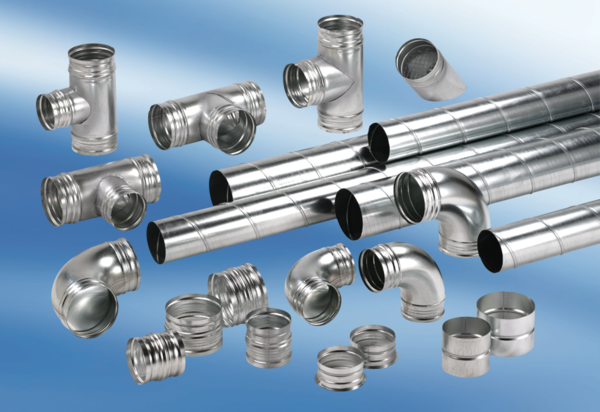 